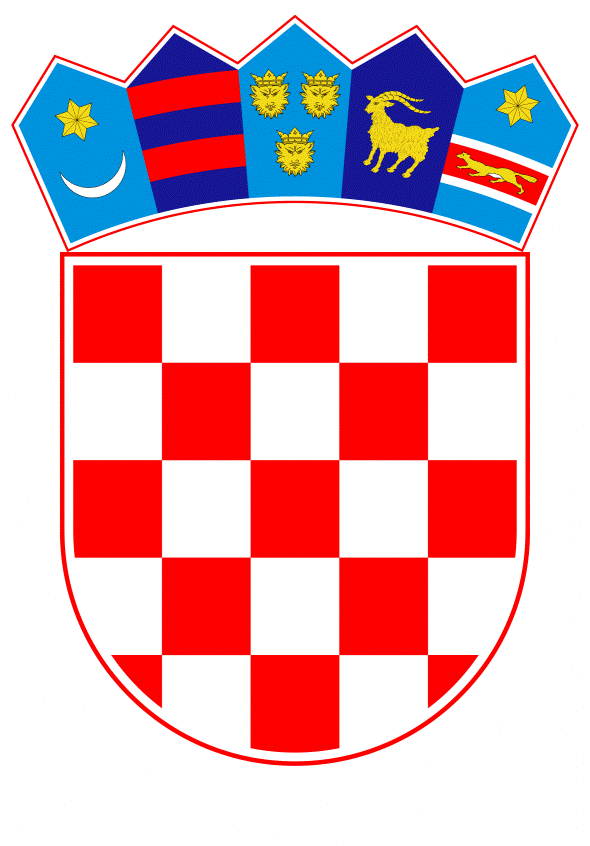 VLADA REPUBLIKE HRVATSKEZagreb, 17. ožujka 2022. godine___________________________________________________________________________________________________________________________________________________________________________________________________________________________P R I J E D L O GNa temelju članka 31. stavka 2. Zakona o Vladi Republike Hrvatske („Narodne novine“, br. 150/11, 119/14, 93/16 i 116/18), Vlada Republike Hrvatske je na sjednici održanoj _______________ donijelaODLUKUO ZABRANI NOVOG ZAPOŠLJAVANJA DRŽAVNIH SLUŽBENIKA I NAMJEŠTENIKA U TIJELIMA DRŽAVNE UPRAVE TE UREDIMA I DRUGIM STRUČNIM SLUŽBAMA VLADE REPUBLIKE HRVATSKEI.Zabranjuje se novo zapošljavanje na neodređeno i određeno vrijeme državnih službenika i namještenika u tijelima državne uprave te uredima i drugim stručnim službama Vlade Republike Hrvatske (u daljnjem tekstu: tijela državne uprave).II.Zapošljavanje na neodređeno vrijeme u tijelima državne uprave iznimno je moguće u slučajevima:popunjavanja radnog mjesta koje je ostalo upražnjeno zbog prestanka državne službe dotadašnjem službeniku tijekom tekuće kalendarske godine ili u prosincu prethodne kalendarske godinepopunjavanja radnog mjesta na kojem se obavljaju poslovi upravljanja i kontrole korištenja europskih fondova te fondova za unutarnje poslove ako nije moguće osigurati redovito obavljanje poslova preraspodjelom između postojećih državnih službenika, pod uvjetom da su osigurana potrebna sredstva u financijskom planu tijela državne uprave za tekuću kalendarsku godinu, uz opravdani i obrazloženi razlog za novo zapošljavanjezapošljavanja jednog novog državnog službenika prema klauzuli 2 za 1 pod uvjetom da su tijekom tekuće kalendarske godine dva službenika iz istog tijela državne uprave premještena po potrebi službe na neodređeno vrijeme u drugo državno tijelo, javnu službu ili upravno tijelo jedinice lokalne ili područne (regionalne) samouprave, neovisno o radnom mjestu na koje su bili raspoređenizapošljavanja vježbenika, prema kriterijima utvrđenim ovom Odlukom. III.Zapošljavanje na određeno vrijeme u tijelima državne uprave iznimno je moguće u slučajevima:      -    zamjene odsutnog državnog službenika -    potrebe rada na projektu koji se financira iz fondova ili programa Europske unije, pod      uvjetom da se sredstva za plaće osiguravaju u projektuobavljanja poslova vezanih uz provedbu mjera i aktivnosti iz Nacionalnog programa oporavka i otpornosti 2021.-2026.zapošljavanja prema posebnom planu ili programu Vlade Republike Hrvatske kojim je utvrđena potreba novog zapošljavanja za određene poslovepovećanog opsega poslova, ako za to postoji opravdani i obrazloženi razlog, pod uvjetom da je radno mjesto popunjeno punim brojem izvršitelja iz pravilnika o unutarnjem reduobavljanja poslova vezanih za obnovu objekata oštećenih uslijed elementarnih nepogoda.IV.Tijela državne uprave dužna su prije raspisivanja javnih natječaja za prijam u državnu službu na neodređeno vrijeme odnosno oglasa za prijam u državnu službu na određeno vrijeme pribaviti mišljenje Ministarstva pravosuđa i uprave o ispunjenju uvjeta za novo zapošljavanje, osim u slučaju zapošljavanja na određeno vrijeme radi zamjene odsutnog državnog službenika. Tijela državne uprave dužna su pribaviti prethodno mišljenje Ministarstva pravosuđa i uprave o ispunjenju uvjeta za raspored državnog službenika primljenog u državnu službu na određeno vrijeme na drugo radno mjesto na određeno vrijeme, bez objave oglasa, osim u slučaju rasporeda na određeno vrijeme radi zamjene odsutnog državnog službenika. Ministarstvo pravosuđa i uprave dužno je jednom godišnje izvijestiti Vladu Republike Hrvatske o danim mišljenjima za novo zapošljavanje, iskazano po tijelima državne uprave (broj državnih službenika za koje je odobreno zapošljavanje i osnove zapošljavanja iz ove Odluke) te prethodnim odobrenjima za raspored državnih službenika primljenih u državnu službu na određeno vrijeme na drugo radno mjesto na određeno vrijeme, bez objave oglasa. V.Tijela državne uprave mogu tijekom kalendarske godine zaposliti sljedeći broj vježbenika:ako imaju do 100 zaposlenih državnih službenika i namještenika – 2 vježbenikaako imaju od 101 do 400 državnih službenika i namještenika – 4 vježbenikaako imaju od 401 do 700 državnih službenika i namještenika – 6 vježbenikaako imaju od 701 do 1.000 državnih službenika i namještenika – 8 vježbenikaako imaju preko 1.000 državnih službenika i namještenika – 10 vježbenika.VI.Započeti postupci zapošljavanja po objavljenim javnim natječajima i oglasima za prijam u državnu službu koji ne budu dovršeni do dana stupanja na snagu ove Odluke nastavit će se i dovršiti prema propisima koji su bili na snazi u vrijeme pokretanja postupka zapošljavanja.VII.Ova Odluka na odgovarajući se način primjenjuje i na zapošljavanje namještenika u tijelima državne uprave.VIII. Ova Odluka na odgovarajući se način primjenjuje i na zapošljavanje državnih službenika i namještenika u drugim državnim tijelima iz članka 2. Zakona o državnim službenicima („Narodne novine", br. 92/05., 142/06., 77/07., 107/07., 27/08., 34/11., 49/11., 150/11., 34/12., 49/12., 37/13., 38/13., 138/15.,  61/17., 70/19. i 98/19.).Iznimno od stavka 1. ove točke ova Odluka ne primjenjuje se na zapošljavanje namještenika u Oružanim snagama Republike Hrvatske.IX.Danom stupanja na snagu ove Odluke prestaje važiti Odluka o zabrani novog zapošljavanja službenika i namještenika u tijelima državne uprave, stručnim službama i uredima Vlade Republike Hrvatske („Narodne novine“, br. 70/16., 74/17. i 71/18.).X. Ova Odluka stupa na snagu osmoga dana od dana objave u „Narodnim novinama“. KLASA: URBROJ: Zagreb,Predsjednikmr. sc. Andrej PlenkovićOBRAZLOŽENJE Ministarstvo pravosuđa i uprave predlaže Vladi donošenje Odluke o zabrani novog zapošljavanja državnih službenika i namještenika u tijelima državne uprave te uredima i stručnim službama Vlade Republike Hrvatske.Zakonom o izvršavanju Državnog proračuna Republike Hrvatske (za 2020. odnosno 2021. godinu) bila je propisana zabrana zapošljavanja proračunskim i izvanproračunskim korisnicima državnog proračuna te javnim ustanovama kojima se sredstva za plaće osiguravaju u državnom proračunu i iz sredstava Hrvatskog zavoda za zdravstveno osiguranje. Također je navedenim Zakonom bilo propisano da se za vrijeme važenja toga Zakona neće primjenjivati Odluka o zabrani novog zapošljavanja službenika i namještenika u tijelima državne uprave te stručnim službama i uredima Vlade Republike Hrvatske („Narodne novine“, br. 70/16, 74/17 i 71/18).Zakonom o izvršavanju državnog proračuna za 2022. godinu nije propisana zabrana zapošljavanja stoga se prethodno navedena Odluka o zabrani novog zapošljavanja službenika i namještenika u tijelima državne uprave te stručnim službama i uredima Vlade Republike Hrvatske nastavlja primjenjivati od 1. siječnja 2022. godine. Međutim, navedena Odluka sadržajno ne odgovara sadašnjim potrebama zapošljavanja u tijelima državne uprave te uredima i stručnim službama Vlade Republike Hrvatske. Novom Odlukom zabranjuje se novo zapošljavanje na neodređeno i određeno vrijeme državnih službenika i namještenika u tijelima državne uprave te uredima i drugim stručnim službama Vlade Republike Hrvatske te iznimke od zabrane zapošljavanja na neodređeno i određeno vrijeme. Odluka se na odgovarajući način primjenjuje i na zapošljavanje namještenika u tijelima državne uprave kao i na zapošljavanje državnih službenika i namještenika u drugim državnim tijelima iz članka 2. Zakona o državnim službenicima. Novom Odlukom propisuju se i kriteriji za zapošljavanje vježbenika u tijelima državne uprave. Na taj način omogućuje se osobama bez radnog iskustva da se zaposle u državnoj službi i steknu potrebno radno iskustvo na odgovarajućim poslovima te im se omogućava da ostanu u službi i obavljaju poslove za koje su stekle potrebno radno iskustvo.Donošenjem nove Odluke omogućila bi se kontinuirana kontrola novog zapošljavanja u tijelima državne uprave i u drugim državnim tijelima. Predlagatelj:Ministarstvo pravosuđa i upravePredmet:Prijedlog odluke o zabrani novog zapošljavanja državnih službenika i namještenika u tijelima državne uprave te uredima i drugim stručnim službama Vlade Republike Hrvatske 